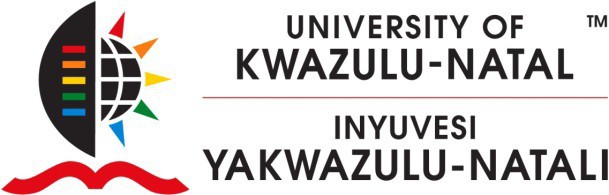 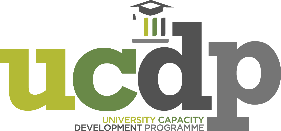 Training workshops for postgraduate students and emerging researchersAs part of the University Capacity Development Programme (UCDP), the College of Humanities (CHUM) Research Office is mandated to facilitate the provision of training workshops to CHUM students and staff. The following broad-themed virtual workshops have been approved for delivery by end-February 2022:For Masters and PhD students:Introduction to academic writing (1 workshop)Research Ethics and Plagiarism (1 workshop) Conceptualising a research problem (1 workshop) Writing a literature review (1 workshop) Distinguishing quantitative, qualitative and mixed-methods methodologies workshops (2 workshops) Analysis and interpretation of data (2 workshops))Use of software for research (2 workshops) Referencing (1 workshop) For academic staff, postdoctoral students and emerging researchers:Grant writing (2 workshops)Pedagogy of supervision (3 workshops) Publication conceptualization (2 workshops) Publication writing workshops for emerging researchers (2 workshops) Publication submission and dealing with feedback from reviewers for emerging researchers (2 workshops) Coordinator:Professor Pholoho Morojele (Morojele@ukzn.ac.za) Administrator: Ms Nosisekelo Bongeka Gabela (GabelaN1@ukzn.ac.za) Please register for one or more workshops depending on your need and stage of your degree.  Registration links are available next to each workshop description.  Pages 2-3: Postgraduate student workshopsPages 4-5: Emerging researcher workshops (including postdoctoral researchers)Postgraduate Student WorkshopsCoordinator:  Prof P Morojele* Dates and times may change dependent on availability of facilitatorsEmerging researcher workshopsCoordinator: Prof P MorojeleWorkshops for Masters and PhD  studentsFacilitator(s)Dates & TimesZoom Registration LinkRecording LinkIntroduction toacademic writing (1 workshop)Professor Maistry02 December 202114:00 – 16:00https://ukzn.zoom.us/meeting/register/tJIkf-yvrj0jE9CAmKNKGqSF1asWhOjU9n9Y Research Ethics and Plagiarism(1 workshop)Professor Maistry03 December 202114:00 – 16:00 https://ukzn.zoom.us/meeting/register/tJYkduGtqj8qEtLqsdt6wo3ERtdaCNWOJYC- Conceptualising a research problem (1 workshop)Writing a literature review(1 workshop)Distinguishing quantitative, qualitative, and mixed-methods methodologies workshops(2 workshops)PhD students only Analysis and interpretation of data(2 workshops)Participants must attend all sessions.Participants must have STATA version 9 or later installed. Part 1 Part 2 *****************Part 1 Part 2 Use of software for research(2 workshops)NVivoParticipants must attend both sessions.SPSSParticipants must attend both sessions.Session 1Session 2Session 1Session 2Referencing workshop(1 workshop)Workshops for academic staff, postdoctoral fellows and emerging researchersFacilitatorsDates & TimesZoom Registration LinkRecording LinkGrant writing (2 workshops)Participants must attend all sessions.Session 1Session 2Session 3Session 4Pedagogy of supervision(3 workshops)Participants must attend all sessions.Session 1Session 2Session 3Publication conceptualisation (2 workshops) Session 1Session 2Publication writing workshops for emerging researchers(2 workshops)Participants must attend all sessionsPublication submission for emerging researchers(2 workshops)Title- Planning the Publication ProcessParticipants must attend both sessions.Session 1Session 2